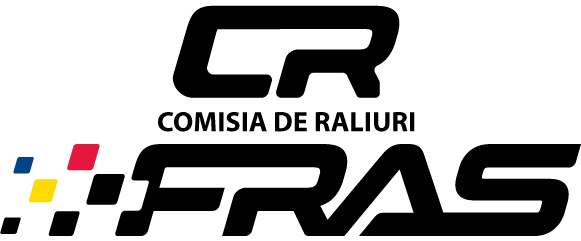 RAPORTUL OBSERVATORULUI FRAS1. ORGANIZARE GENERALĂ2. DESFĂȘURAREA RALIULUI3. PROMOVARE ȘI MEDIA4. ALTE COMENTARII5. FOTOGRAFIINumele și data raliului: Campionat: Raportul este realizat de: Data: Descrierea evenimentului și un scurt rezumat al raliului:Locație comandament (HQ): STATISTICI ECHIPAJECÂȘTIGĂTORIOFICIALICare sunt principalele trei elemente pozitive de reținut de la acest raliu?Care sunt principalele trei elemente care trebuie îmbunătățite pentru anul viitor?1.1Documente și comunicare înainte de raliuCerințe:Respectarea termenelor, calitatea documentelor, publicare pe site-ul oficial, derogăriRespectarea termenelor, calitatea documentelor, publicare pe site-ul oficial, derogăriRespectarea termenelor, calitatea documentelor, publicare pe site-ul oficial, derogăriRespectarea termenelor, calitatea documentelor, publicare pe site-ul oficial, derogăriRespectarea termenelor, calitatea documentelor, publicare pe site-ul oficial, derogăriRespectarea termenelor, calitatea documentelor, publicare pe site-ul oficial, derogăriObservații:1.2Hărți, Rally Ghid, ProgramCerințe:Calitate, claritate, conțin informațiile necesareCalitate, claritate, conțin informațiile necesareCalitate, claritate, conțin informațiile necesareCalitate, claritate, conțin informațiile necesareCalitate, claritate, conțin informațiile necesareCalitate, claritate, conțin informațiile necesareObservații:1.3Comandament (HQ)Cerințe:Situație generală, distanță față de parcul de service, încăperi pentru oficiali, echipament, accesibilitate, vizibilitate FRASSituație generală, distanță față de parcul de service, încăperi pentru oficiali, echipament, accesibilitate, vizibilitate FRASSituație generală, distanță față de parcul de service, încăperi pentru oficiali, echipament, accesibilitate, vizibilitate FRASSituație generală, distanță față de parcul de service, încăperi pentru oficiali, echipament, accesibilitate, vizibilitate FRASSituație generală, distanță față de parcul de service, încăperi pentru oficiali, echipament, accesibilitate, vizibilitate FRASSituație generală, distanță față de parcul de service, încăperi pentru oficiali, echipament, accesibilitate, vizibilitate FRASObservații:1.4Parcul de serviceCerințe:Situație generală, configurație, hartă, acces, suprafață, zonă alimentare, zona de marcare a anvelopelor, alte activitățiSituație generală, configurație, hartă, acces, suprafață, zonă alimentare, zona de marcare a anvelopelor, alte activitățiSituație generală, configurație, hartă, acces, suprafață, zonă alimentare, zona de marcare a anvelopelor, alte activitățiSituație generală, configurație, hartă, acces, suprafață, zonă alimentare, zona de marcare a anvelopelor, alte activitățiSituație generală, configurație, hartă, acces, suprafață, zonă alimentare, zona de marcare a anvelopelor, alte activitățiSituație generală, configurație, hartă, acces, suprafață, zonă alimentare, zona de marcare a anvelopelor, alte activitățiObservații:1.5Site-ul organizatoruluiCerințe:Prezentare generală, claritatea informațiilor publicate, actualizarea informațiilor în timpul raliului, Panou de Afișaj Digital (PAD)Prezentare generală, claritatea informațiilor publicate, actualizarea informațiilor în timpul raliului, Panou de Afișaj Digital (PAD)Prezentare generală, claritatea informațiilor publicate, actualizarea informațiilor în timpul raliului, Panou de Afișaj Digital (PAD)Prezentare generală, claritatea informațiilor publicate, actualizarea informațiilor în timpul raliului, Panou de Afișaj Digital (PAD)Prezentare generală, claritatea informațiilor publicate, actualizarea informațiilor în timpul raliului, Panou de Afișaj Digital (PAD)Prezentare generală, claritatea informațiilor publicate, actualizarea informațiilor în timpul raliului, Panou de Afișaj Digital (PAD)Observații:1.6Asistență pentru concurenți înainte de raliuCerințe:Sfaturi generale și de ajutor, înscrieri, comunicareSfaturi generale și de ajutor, înscrieri, comunicareSfaturi generale și de ajutor, înscrieri, comunicareSfaturi generale și de ajutor, înscrieri, comunicareSfaturi generale și de ajutor, înscrieri, comunicareSfaturi generale și de ajutor, înscrieri, comunicareObservații:1.7Protecția mediuluiCerințe:Managementul deșeurilor, toalete ecologiceManagementul deșeurilor, toalete ecologiceManagementul deșeurilor, toalete ecologiceManagementul deșeurilor, toalete ecologiceManagementul deșeurilor, toalete ecologiceManagementul deșeurilor, toalete ecologiceObservații:2.1Comunicare oficială cu echipajele și oficialiiCerințe:Comunicarea documentelor oficiale, Briefing cu echipajele, Panou de Afișaj Oficial și alte mijloace de comunicareComunicarea documentelor oficiale, Briefing cu echipajele, Panou de Afișaj Oficial și alte mijloace de comunicareComunicarea documentelor oficiale, Briefing cu echipajele, Panou de Afișaj Oficial și alte mijloace de comunicareComunicarea documentelor oficiale, Briefing cu echipajele, Panou de Afișaj Oficial și alte mijloace de comunicareComunicarea documentelor oficiale, Briefing cu echipajele, Panou de Afișaj Oficial și alte mijloace de comunicareComunicarea documentelor oficiale, Briefing cu echipajele, Panou de Afișaj Oficial și alte mijloace de comunicareObservații:2.2Verificări administrative / Verificări tehniceCerințe:Locațiile, organizarea și programul verificărilor administrative și verificărilor tehniceLocațiile, organizarea și programul verificărilor administrative și verificărilor tehniceLocațiile, organizarea și programul verificărilor administrative și verificărilor tehniceLocațiile, organizarea și programul verificărilor administrative și verificărilor tehniceLocațiile, organizarea și programul verificărilor administrative și verificărilor tehniceLocațiile, organizarea și programul verificărilor administrative și verificărilor tehniceObservații:2.3Plan orarCerințe:Parcurgerea etapelor de legătură fără viteză excesivă, devieri de la traseu, întârzieri și / sau alte problemeParcurgerea etapelor de legătură fără viteză excesivă, devieri de la traseu, întârzieri și / sau alte problemeParcurgerea etapelor de legătură fără viteză excesivă, devieri de la traseu, întârzieri și / sau alte problemeParcurgerea etapelor de legătură fără viteză excesivă, devieri de la traseu, întârzieri și / sau alte problemeParcurgerea etapelor de legătură fără viteză excesivă, devieri de la traseu, întârzieri și / sau alte problemeParcurgerea etapelor de legătură fără viteză excesivă, devieri de la traseu, întârzieri și / sau alte problemeObservații:2.4Documente în timpul raliuluiCerințe:Calitatea și acuratețea Planului de securitate și a Road Book-uluiCalitatea și acuratețea Planului de securitate și a Road Book-uluiCalitatea și acuratețea Planului de securitate și a Road Book-uluiCalitatea și acuratețea Planului de securitate și a Road Book-uluiCalitatea și acuratețea Planului de securitate și a Road Book-uluiCalitatea și acuratețea Planului de securitate și a Road Book-uluiObservații:2.5RecunoașteriCerințe:Program satisfăcător, program realizabil, viteză sau orice incidenteProgram satisfăcător, program realizabil, viteză sau orice incidenteProgram satisfăcător, program realizabil, viteză sau orice incidenteProgram satisfăcător, program realizabil, viteză sau orice incidenteProgram satisfăcător, program realizabil, viteză sau orice incidenteProgram satisfăcător, program realizabil, viteză sau orice incidenteObservații:2.6Start festivCerințe:Locație, interesul spectatorilor, vizibilitate FRASLocație, interesul spectatorilor, vizibilitate FRASLocație, interesul spectatorilor, vizibilitate FRASLocație, interesul spectatorilor, vizibilitate FRASLocație, interesul spectatorilor, vizibilitate FRASLocație, interesul spectatorilor, vizibilitate FRASObservații:2.7ShakedownCerințe:Locația, suprafața, desfășurarea, programul, securizare, panotaj, distanța față de parcul de service sau parc de service dedicatLocația, suprafața, desfășurarea, programul, securizare, panotaj, distanța față de parcul de service sau parc de service dedicatLocația, suprafața, desfășurarea, programul, securizare, panotaj, distanța față de parcul de service sau parc de service dedicatLocația, suprafața, desfășurarea, programul, securizare, panotaj, distanța față de parcul de service sau parc de service dedicatLocația, suprafața, desfășurarea, programul, securizare, panotaj, distanța față de parcul de service sau parc de service dedicatLocația, suprafața, desfășurarea, programul, securizare, panotaj, distanța față de parcul de service sau parc de service dedicatObservații:2.8Zona de alimentareCerințe:Amplasare, protecția împotriva incendiilor, protecția solului, controlul accesuluiAmplasare, protecția împotriva incendiilor, protecția solului, controlul accesuluiAmplasare, protecția împotriva incendiilor, protecția solului, controlul accesuluiAmplasare, protecția împotriva incendiilor, protecția solului, controlul accesuluiAmplasare, protecția împotriva incendiilor, protecția solului, controlul accesuluiAmplasare, protecția împotriva incendiilor, protecția solului, controlul accesuluiObservații:2.9Probele specialeCerințe:Provocare sportivă pentru concurenți, interesul spectatorilor, viteza medieProvocare sportivă pentru concurenți, interesul spectatorilor, viteza medieProvocare sportivă pentru concurenți, interesul spectatorilor, viteza medieProvocare sportivă pentru concurenți, interesul spectatorilor, viteza medieProvocare sportivă pentru concurenți, interesul spectatorilor, viteza medieProvocare sportivă pentru concurenți, interesul spectatorilor, viteza medieObservații:2.10SecuritateCerințe:Dispozitive și echipamente complete pentru intervenție, delimitare zone pentru spectatori și zone interzise spectatorilor, securizare, panotaj, protecția zonelor periculoase, respectarea Planului de securitate, numărul arbitrilorDispozitive și echipamente complete pentru intervenție, delimitare zone pentru spectatori și zone interzise spectatorilor, securizare, panotaj, protecția zonelor periculoase, respectarea Planului de securitate, numărul arbitrilorDispozitive și echipamente complete pentru intervenție, delimitare zone pentru spectatori și zone interzise spectatorilor, securizare, panotaj, protecția zonelor periculoase, respectarea Planului de securitate, numărul arbitrilorDispozitive și echipamente complete pentru intervenție, delimitare zone pentru spectatori și zone interzise spectatorilor, securizare, panotaj, protecția zonelor periculoase, respectarea Planului de securitate, numărul arbitrilorDispozitive și echipamente complete pentru intervenție, delimitare zone pentru spectatori și zone interzise spectatorilor, securizare, panotaj, protecția zonelor periculoase, respectarea Planului de securitate, numărul arbitrilorDispozitive și echipamente complete pentru intervenție, delimitare zone pentru spectatori și zone interzise spectatorilor, securizare, panotaj, protecția zonelor periculoase, respectarea Planului de securitate, numărul arbitrilorObservații:2.11Proba Super SpecialăCerințe:Locația, desfășurarea, securizare, protecția zonelor periculoase, interesul spectatorilorLocația, desfășurarea, securizare, protecția zonelor periculoase, interesul spectatorilorLocația, desfășurarea, securizare, protecția zonelor periculoase, interesul spectatorilorLocația, desfășurarea, securizare, protecția zonelor periculoase, interesul spectatorilorLocația, desfășurarea, securizare, protecția zonelor periculoase, interesul spectatorilorLocația, desfășurarea, securizare, protecția zonelor periculoase, interesul spectatorilorObservații:2.12Cronometrare și urmărirea echipajelorCerințe:Facilități, spații și dotări oferite pentru cronometraj și pentru urmărirea echipajelorFacilități, spații și dotări oferite pentru cronometraj și pentru urmărirea echipajelorFacilități, spații și dotări oferite pentru cronometraj și pentru urmărirea echipajelorFacilități, spații și dotări oferite pentru cronometraj și pentru urmărirea echipajelorFacilități, spații și dotări oferite pentru cronometraj și pentru urmărirea echipajelorFacilități, spații și dotări oferite pentru cronometraj și pentru urmărirea echipajelorObservații:2.13Controlul raliuluiCerințe:Echipamente, spații și dotări oferite pentru controlul raliuluiEchipamente, spații și dotări oferite pentru controlul raliuluiEchipamente, spații și dotări oferite pentru controlul raliuluiEchipamente, spații și dotări oferite pentru controlul raliuluiEchipamente, spații și dotări oferite pentru controlul raliuluiEchipamente, spații și dotări oferite pentru controlul raliuluiObservații:2.14Sosire festivă, Parc Închis, Festivitatea de premiereCerințe:Locație, interesul spectatorilor, vizibilitate FRASLocație, interesul spectatorilor, vizibilitate FRASLocație, interesul spectatorilor, vizibilitate FRASLocație, interesul spectatorilor, vizibilitate FRASLocație, interesul spectatorilor, vizibilitate FRASLocație, interesul spectatorilor, vizibilitate FRASObservații:2.15Verificare tehnică finalăCerințe:Locație, echipament disponibil, desfășurareLocație, echipament disponibil, desfășurareLocație, echipament disponibil, desfășurareLocație, echipament disponibil, desfășurareLocație, echipament disponibil, desfășurareLocație, echipament disponibil, desfășurareObservații:3.1Promovarea raliuluiCerințe:Promovarea locală și națională, publicitate, popularitatea evenimentuluiPromovarea locală și națională, publicitate, popularitatea evenimentuluiPromovarea locală și națională, publicitate, popularitatea evenimentuluiPromovarea locală și națională, publicitate, popularitatea evenimentuluiPromovarea locală și națională, publicitate, popularitatea evenimentuluiPromovarea locală și națională, publicitate, popularitatea evenimentuluiObservații:3.2Conferințe de presăCerințe:Locație, prezență media, vizibilitate FRASLocație, prezență media, vizibilitate FRASLocație, prezență media, vizibilitate FRASLocație, prezență media, vizibilitate FRASLocație, prezență media, vizibilitate FRASLocație, prezență media, vizibilitate FRASObservații:3.3Alte activitățiCerințe:Transmisie live, promovare social mediaTransmisie live, promovare social mediaTransmisie live, promovare social mediaTransmisie live, promovare social mediaTransmisie live, promovare social mediaTransmisie live, promovare social mediaObservații: